Standard Cab Enclosure SpecificationsCab Enclosures:Shell: Flush wall construction with 14ga. standard steel walls. Formed panel construction with site guards at each panel connection. Walls to be thoroughly cleaned, degreased, and receive one heavy coat of factory applied baked powder coat finish.Ceiling: Construction with 14ga. standard steel and to have a heavy gauge tube or angle header at cab entrance.  Ceiling to be fitted with a hinged exit hatch with latch and electric contact to prevent movement of the car when hatch is open. Ceiling to be thoroughly cleaned, degreased, and receive one heavy coat of factory applied baked powder coat finish.Lighting: LED light fixtures are to have lamps that are easily accessible from inside the car.  Fixture cutouts are to be provided as required for the car operating panel.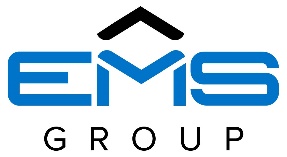 